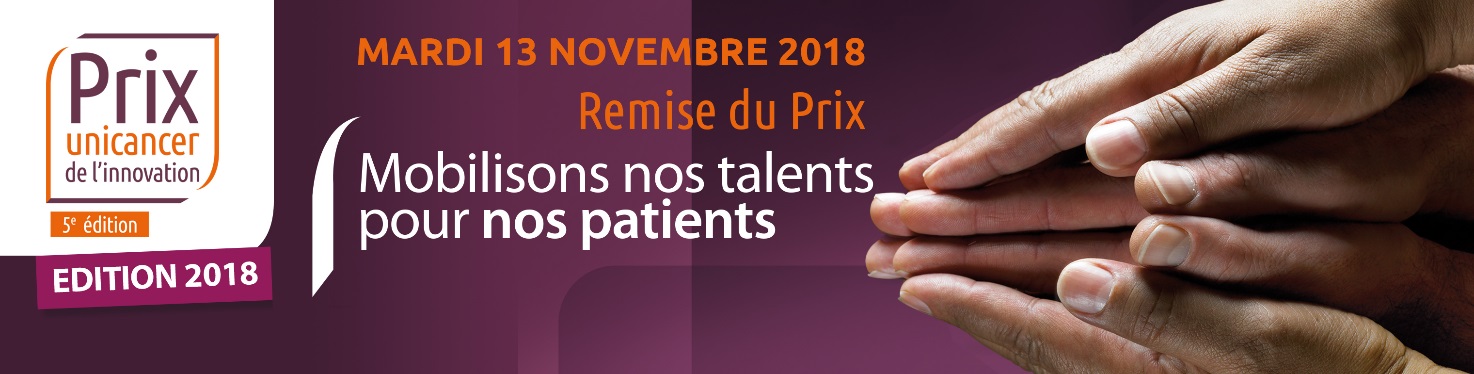 Candidature au Prix spécial 5 ansA renvoyer accompagné de votre vidéo via wetransfer à prix-innovation@unicancer.fr Nom du projet : Année du Prix Lauréat du projet :Dans la Catégorie :Centre(s):Service(s) ou Département(s) :Représentant du projet : Fonction :Email direct :					Téléphone direct :Autre(s) participant(s) / équipe :SYNTHESE
Important : ce texte de présentation sera réutilisé pour la communication aux différents jurys. Merci d’y porter une attention particulière. 1 000 caractères maximum espaces compris.